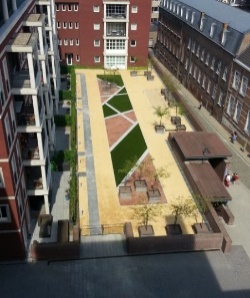 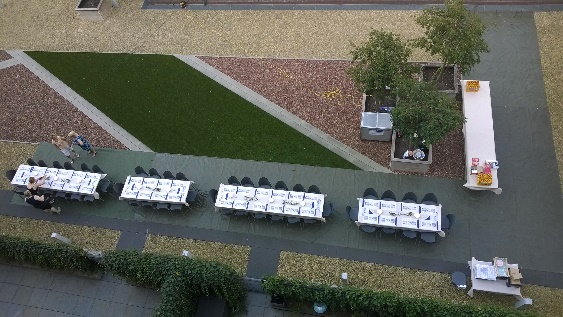 Feestcomité Residentie Clockhempoort Sint-TruidenAan  alle bewoners & eigenaars.
Uitnodiging jaarlijkse Barbecue 2022Datum : vrijdag 8 juli om 18u00Locatie : binnenplein ClockhempoortDe BBQ wordt verzorgd door Carpe diem van TongerenWat is er te eten en te drinken :Korte receptie met bubbels .BBQ met vlees en vis + groenten buffet  (zie menu in bijlage)                                                                   Als afsluiter een dessert Dame blanche .Drank : witte- & rode wijn, frisdrank en bier.Prijs : 50€ per persoon incl. drank.Om praktische redenen vragen wij om TEN LAATSTE vóór donderdag 30 juni  uw deelname te bevestigen door 50€ per persoon te storten op de rekening van  het feestcomité Clockhempoort, met de vermelding op de overschrijving van uw  Naam en aantal personen alsook uw keuze van de vis: zalm of zeebaars per persoon .Rekeningnummer KBC : BE 05  7330  5482  8975Wij hopen U allen te ontmoeten voor een gezellige babbel en een lekkere BBQ.Groetjes namens het feestcomité.*INSCHRIJVINGSSTROOK posten bij Karen & Johan in brievenbus Tiensevest 1/402  INSCHRIJVINGSSTROOKNaam : ………………………………………………………………………………..Adres; …………………………………………………………………………………Aantal personen : ……                                                                           Keuze  : papillot met zalm of gegrilde zeebaarsMENU     Spies van scampi’s /  choronsaus***Papillot van  zalm, / blanke botersaus OFGegrilde zeebaars / blanke botersausKeuze maken tussen zalm en zeebaars***Gemarineerde varkensribben of varkenshaasje gemarineerd LamsrumsteakTussenribstukBuikspekWorstjes  Met gevulde warme aardappelen, warme seizoensgroentenlookbrood,/ aardappelsalade/  tomaten/ mozzarella / anjovis/ kappertjes/ spirelli/ aubergines/ tomaten/ parmezaan /rode biet/ appel /venkel/asperge/ pompelmoes, Sausen:	cocktailsaus Tartaarsaus	peperroomsaus Dragonsaus béarnaisesausmet Vriendelijke groeten namens het feestcomité, Secretaris                                                                                  Voorzitter,Fernand Timmermans                                                             Johan Diels        	